BADMINTONCLUB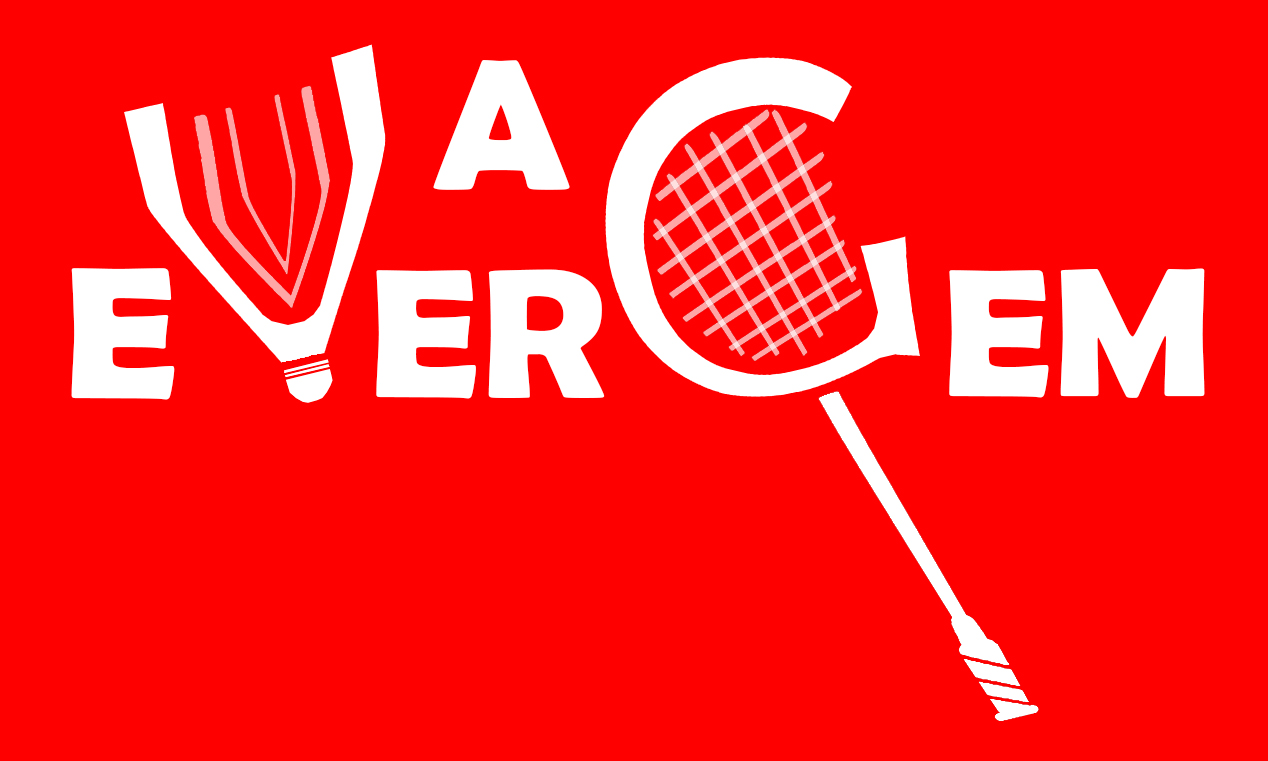 VAG EVERGEM BCE-mail: secr.vagevergembc@gmail.com Geacht lid,Het nieuwe seizoen 2020 - 2021 is weer in aantocht, daarom enkele punten ter herinnering. Gelieve onderstaande aandachtig te lezen.1. Speeluren:Recreanten en competitiespelers:	Sporthal Evergem:Dinsdag	van 20h00 tot 22h00    terrein 1Woensdag	van 20h00 tot 22h00    terrein 2Donderdag	van 20h00 tot 23h00    terrein 1  ( af en toe competitie zie kalender)Jeugdspelers	Sporthal Evergem: 	 Woensdag	van 13h00 tot 14h00	terrein 1 – terrein 2 – terrein 3Donderdag	van 17h00 tot 18h00 	terrein 2 – terrein 3	Sporthal Ertvelde: Dinsdag	van 17h30 tot 18h30  ( nieuwe jeugdleden) 	Sporthal ErtveldeZaterdag	van 9h00 tot 11h00 of van 8h00 tot 10h00	(afhankelijk competitie volleybal, zie kalender op onze site)	Zowel voor recreanten, competitie als jeugdleden. Let op: terreinen kunnen 5 minuten voor het startuur in gebruik worden genomen en er dient gestopt te worden 5 minuten voor het einduur.2. Verzekering en inschrijvingsmethodeBij de overschrijving duidelijk NAAM + VOORNAAM + GEBOORTEDATUM + MAN/VROUW vermelden van de persoon die lid wil worden. Dus niet de naam van de rekeninghouder of van de persoon die de overschrijving doet. Tevens vermelden competitie (C) of recreant (R) wil spelen. Gelieve de lidgelden te betalen tegen uiterlijk 03 augustus 2020. Alle leden die in orde zijn met hun betaling, zijn verzekerd en speelgerechtigd tot eind augustus 2021. Graag ook uw mailadres en telefoonnummer mededelen! Voor nieuwe leden zijn formulieren aanwezig in de map in de sporthal (te bevragen tijdens speelmomenten).Jeugdwerking: Jeugdleden krijgen aangepaste trainingen op een speelse manier  door ons trainers corps, Verspille Carlos, Muller Johan en Sonneville Valentine. De trainingen worden 3 keer in de week gehouden op dinsdag 17u30 tot 18u30 (Ertvelde nieuwe leden) woensdagmiddag van 13u tot 14u en op donderdag van 17u00 tot 18u00. ( Evergem) Ben je geïnteresseerd? Gelieve lidgeld te storten op rekeningnummer BE63 9730 2027 04083. LidgeldEr kunnen geen uitzonderingen gemaakt worden op vooropgestelde lidgelden.4. VerkoopEr worden door de club shuttles aangeboden (te verkrijgen via bestuursleden):plastiek aan 12 euro per koker (Mavis)veren shuttles aan 17,50 euro per koker (Victor Queen). 5. ProefspelenDe personen die willen proef spelen, kunnen een tweetal keer komen proberen. Best vooraf eens contact opnemen met het secretariaat. Wij vragen hiervoor een bijdrage van 2€ per keer. Hou er dan wel rekening mee dat u niet verzekerd bent door de club. Na de 2 proefbeurten is er de mogelijkheid om eventueel lid te worden van onze club. U kan zich dan opgeven bij een clubverantwoordelijke die u dan de nodige inschrijvingsformulieren zal geven. Pas na betaling van lidgeld is de verzekering in orde. 6. Website / E-mailDe club is ook te bewonderen op het net. Voor allerlei informatie over de club of badminton in het algemeen kan je terecht op onze site: http://www.vagevergembc.be/Indien er wijzigingen zijn van speeluren, ontmoetingen, tornooien of andere evenementen, dan kunnen wij u langs deze weg vlugger en persoonlijk op de hoogte brengen.Mailadres: secr.vagevergembc@gmail.com 7. Speciale dataAlgemene Ledenvergadering: woensdag 16.09.20 om 19h30 in de cafetaria van de sporthal in Evergem voor alle leden en ouders jeugd. Zou voor ons als bestuur veel beteken als jullie er zouden zijn!! Ledentornooi vrijdag 18.12.2020 ( voor alle leden)Ons 22e Recreantentornooi  zondag 28 maart 2021. Tornooi JBC Meetjesland: 09.01.21   -  08.05.21Speelavond voor alle leden en ouders 12. 05.21Shuttle Kids Familiedag 05.06.218. Sluiting van de sporthal 2021De sporthal is gesloten van 12 juni tot en met 16 augustus 2021Op dinsdag 17 augustus 2021 zien we jullie graag terug!9. Samenstelling bestuurVoorzitter				Ronny Van KoeckhovenSecretaris				Carine Van DriesschePenningmeester			Bruno VergaertCompetitieverantwoordelijke		Kevin LeynMET DANK AAN ONZE SPONSORS.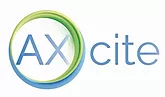 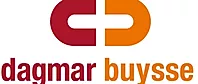 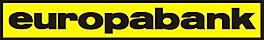 Leden binnen EvergemLeden buiten EvergemJeugd tot 19 jaartraining dinsdagtraining woe + don70,00 €80,00 €70,00 €80,00 €Recreanten70,00 €80,00 €Competitie110,00 €110,00 €